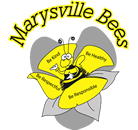 MARYSVILLE ELEMENTARY SCHOOLPAC MEETING AGENDAJANUARY 17, 2024MINUTES AND AGENDA APPROVALCORRESPONDENCE REPORTSTREASURER PRINCIPALUNFINISHED BUSINESSHot LunchNEW BUSINESS Kindy/new student bags Purdy’s Easter fundraiser Next Meeting: February 21st, 2024